Approval of work programs for the Administrative and Legal Committee, the Technical Committee and the Technical Working PartiesDocument prepared by the Office of the UnionDisclaimer:  this document does not represent UPOV policies or guidance	The Administrative and Legal Committee (CAJ) will hold its seventy-sixth session in Geneva, on October 30, 2019.  It is anticipated that the report of the seventy-sixth session of the CAJ, containing the proposed program for its seventy-seventh session, will be made available on the UPOV website on October 30, 2019.  The Chair of the CAJ, Mr. Anthony Parker (Canada), will make an oral report on the work of the seventy-sixth session of the CAJ to the Council at its fifty-third ordinary session.	The Council is invited to:	(a)	note that it is anticipated that the report of the seventy-sixth session of the CAJ will be made available on the UPOV website on October 30, 2019; and	(b)	approve the proposed work program for the seventy-seventh session of the CAJ, as presented in the report of the seventy-sixth session of the CAJ.	The Technical Committee (TC) will hold its fifty-fifth session in Geneva on October 28 and 29, 2019.  It is anticipated that the report of the fifty-fifth session of the TC, containing the proposed programs for the fifty-sixth session of the TC and the sessions in 2020 of the Technical Working Parties (TWPs) and the Working Group on Biochemical and Molecular Techniques, and DNA-Profiling in Particular (BMT), will be made available on the UPOV website on October 29, 2019.  The Chair of the TC, Mr. Kees van Ettekoven (Netherlands), will make an oral report to the Council, at its fifty-third ordinary session, on the work of the fifty-fifth session of the TC, and the work of the TWPs and the BMT at their sessions in 2019.	The Council is invited to:	(a)	note that it is anticipated that the report of the fifty-fifth session of the TC, including a progress report on the work and work programs for the TWPs and BMT, will be made available on the UPOV website on October 29, 2019; and	(b)	approve the proposed work programs for the TC, TWPs and BMT, as presented in the report of the fifty-fifth session of the TC.[End of document]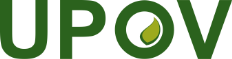 EInternational Union for the Protection of New Varieties of PlantsCouncilFifty-Third Ordinary Session
Geneva, November 1, 2019C/53/7Original:  EnglishDate:  August 13, 2019